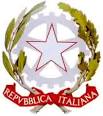 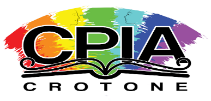 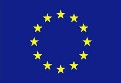 Centro Provinciale  Istruzione AdultiCod.Mecc.: KRMM047007 – C.F.: 91052780797Via Gioacchino Da Fiore snc - 88900 CROTONE e-mail: krmm047007@istruzione.itINGLESE - 1° LIV-  1° P.DATTIVITA’ A DISTANZANOME:_______________________________________________   DATA:____________________  READING COMPREHENSION 2READ THE PASSAGE BELOW Leggi il brano seguente“My name is Aicha. I’m a girl. I’m 16. I’m a student. My parents are Mansour and Rihab; my father is 45 and my mother is 38.  They are very nice and hardworking. My father is a taxi driver and my mother is a baby sitter.  I’ve got one brother and one sister:  Habib and Karima.  They are 12 and 11 and they are students. We live in Naples, in Italy, but we are from Tozeur, in Tunisia. Tozeur is not a big city, but it is beautiful; it is in an oasis with a huge palm grove.  Here is a photo of my family: my parents are on the left, I am between my parents and Habib. In front of Karima there’s my little cousin Hana; she is 3 years old.”NOW TICK ✔ THE CORRECT ANSWEROra scegli e segna con ✔la risposta corretta1. Who is Aicha?   ☐She’s a 16-year-old student			☐  She’s 16 years old			☐   He’s a 16-year-old student2. How old are her parents?   ☐   Her dad is 45 and her mum is 38					☐They are 12 and 11					☐   They are very nice3. What are her parents’ jobs? ☐They are unemployed					☐  Mansour is a taxi driver and Rihab is a nurse					☐  Mum is a taxi driver and Dad is a nurse4. Who are Habib and Karima?  ☐  They are Aicha’s parents					☐  They are Aicha’s siblings					☐  They are Aicha’s cousins5. Where are they from? ☐  They are all Tunisian				☐Aicha and her siblings are Italian				☐  They are from Naples6. What is Tozeur?  ☐  It’s a huge palm grove			☐  It’s a beautiful town in Tunisia			☐  It’s an oasis in Tunisia 7. Where is Aicha in the photo?  ☐  She’s next to her brother					☐She’s in front of her sister					☐ She’s behind her cousin Hana